MAA9 (Trigonometriset funktiot ja lukujonot)Välitesti 3 – ratkaisut ja pisteytysohjeTarkista ja pisteytä tehtäväpaperiin tai vihkoon tekemäsi välitesti tämän ratkaisumonisteen avulla. Epäselvissä kohdissa kysy apua opettajalta. Jos sait vähintään 9/12 pistettä, olet valmis siirtymään seuraavaan osioon!Päättele kuvasta, mikä on kuvan trigonometrisen funktion lauseke. (2 p.)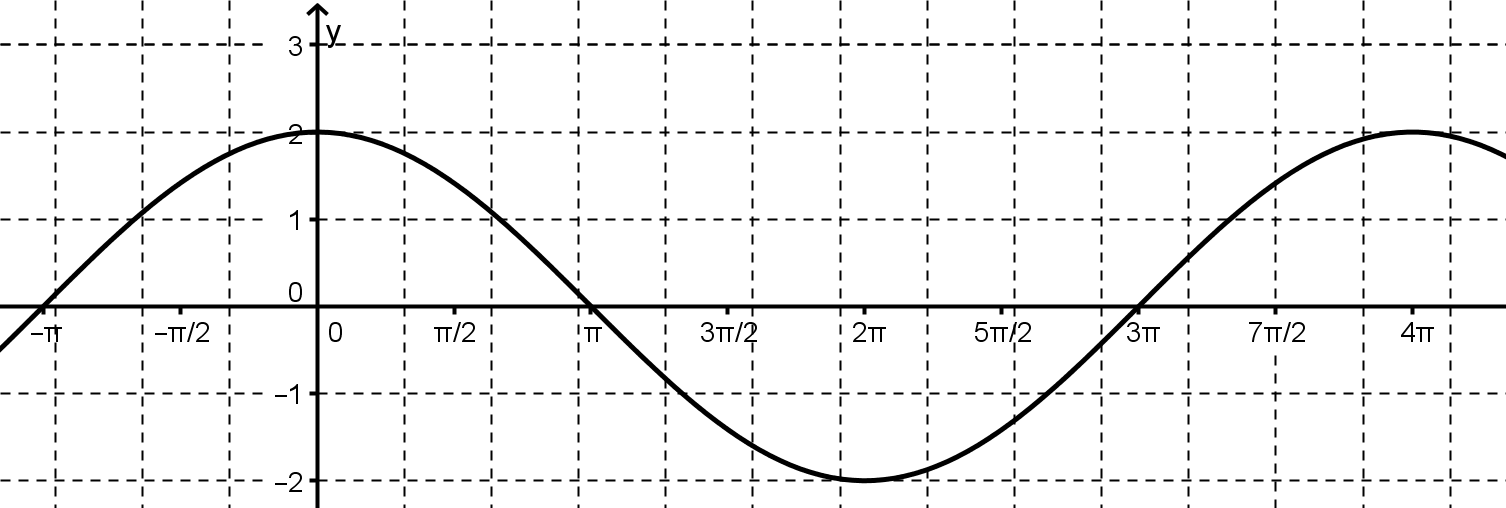 Derivoia)  (2 p.)b)  (2 p.)a)				b)Määritä funktion  välillä  olevat derivaatan nollakohdat. (6 p.)